РОССИЙСКАЯ ФЕДЕРАЦИЯЗАКОНКАЛИНИНГРАДСКОЙ ОБЛАСТИО государственной поддержке социально ориентированныхнекоммерческих организаций и о внесении изменения в ЗаконКалининградской области "О порядке управления и распоряжениягосударственной собственностью Калининградской области"(Принят Калининградской областной Думой пятого созыва23 декабря 2014 года)Настоящий Закон принят в целях стимулирования социально ориентированной деятельности некоммерческих организаций и их участия в социально-экономическом развитии Калининградской области.Статья 1. Предмет регулирования настоящего ЗаконаНастоящий Закон регулирует отношения, возникающие в связи с оказанием государственной поддержки социально ориентированным некоммерческим организациям, осуществляющим свою деятельность на территории Калининградской области.Статья 2. Правовая основа поддержки социально ориентированных некоммерческих организацийПравовую основу поддержки социально ориентированных некоммерческих организаций составляют Конституция Российской Федерации, Гражданский кодекс Российской Федерации, Бюджетный кодекс Российской Федерации, Налоговый кодекс Российской Федерации, Федеральный закон "О некоммерческих организациях", иные федеральные законы, а также принимаемые в соответствии с ними иные нормативные правовые акты Российской Федерации, настоящий Закон, иные нормативные правовые акты Калининградской области.Статья 3. Принципы взаимодействия органов государственной власти Калининградской области с некоммерческими организациямиВзаимодействие органов государственной власти Калининградской области и некоммерческих организаций строится на основе принципов:гласности и открытости;признания права некоммерческих организаций на участие в формировании и реализации мероприятий социальной политики Калининградской области;равноправного участия некоммерческих организаций в формировании и реализации мероприятий социальной политики Калининградской области;коллегиальности в выработке совместных решений;взаимного контроля со стороны участников взаимодействия за целевым и эффективным использованием бюджетных средств, государственного имущества, выделяемых некоммерческим организациям;ответственности сторон за выполнение взятых на себя обязательств.Статья 4. Полномочия органов государственной власти Калининградской области в сфере поддержки социально ориентированных некоммерческих организаций1. К полномочиям Законодательного Собрания Калининградской области в сфере государственной поддержки социально ориентированных некоммерческих организаций относятся:(в ред. Законов Калининградской области от 03.10.2022 N 129, от 24.10.2022 N 148)1) законодательное регулирование в сфере государственной поддержки социально ориентированных некоммерческих организаций;2) контроль за соблюдением и исполнением законов Калининградской области в сфере государственной поддержки социально ориентированных некоммерческих организаций;(в ред. Закона Калининградской области от 24.10.2022 N 148)3) участие в осуществлении государственной политики в сфере поддержки социально ориентированных некоммерческих организаций.2. К полномочиям Правительства Калининградской области в сфере поддержки социально ориентированных некоммерческих организаций относятся:1) участие в осуществлении государственной политики в сфере поддержки социально ориентированных некоммерческих организаций;2) утверждение государственных программ (подпрограмм) Калининградской области и межмуниципальных программ (подпрограмм) поддержки социально ориентированных некоммерческих организаций с учетом социально-экономических, экологических, культурных и других особенностей;3) содействие развитию межрегионального сотрудничества социально ориентированных некоммерческих организаций;4) определение органов государственной власти Калининградской области, уполномоченных на осуществление государственной поддержки социально ориентированных некоммерческих организаций в различных формах (далее - уполномоченные органы);(в ред. Закона Калининградской области от 22.02.2019 N 269)5) финансирование научно-исследовательских и опытно-конструкторских работ по проблемам деятельности и развития социально ориентированных некоммерческих организаций за счет бюджетных ассигнований областного бюджета на поддержку социально ориентированных некоммерческих организаций;6) пропаганда и популяризация деятельности социально ориентированных некоммерческих организаций за счет бюджетных ассигнований областного бюджета на соответствующий финансовый год;7) осуществление иных полномочий, установленных федеральным законодательством и законодательством Калининградской области.3. Правительство Калининградской области вправе утверждать перечень государственного имущества, свободного от прав третьих лиц (за исключением имущественных прав некоммерческих организаций). Государственное имущество, включенное в указанный перечень, может быть использовано только в целях предоставления его во владение и (или) в пользование на долгосрочной основе (в том числе по льготным ставкам арендной платы) социально ориентированным некоммерческим организациям. Этот перечень подлежит обязательному опубликованию в средствах массовой информации, а также размещению в информационно-телекоммуникационной сети "Интернет" на официальном сайте Правительства Калининградской области.Уполномоченные органы осуществляют формирование, ведение, обязательное опубликование перечня, предусмотренного абзацем первым настоящего пункта, в порядке, установленном постановлением Правительства Калининградской области.Уполномоченные органы осуществляют предоставление во владение и (или) в пользование государственного имущества, включенного в перечень, предусмотренный абзацем первым настоящего пункта, в порядке и на условиях, установленных постановлением Правительства Калининградской области.4. К полномочиям уполномоченных органов относятся:1) разработка и реализация государственных и межмуниципальных программ (подпрограмм) поддержки социально ориентированных некоммерческих организаций с учетом социально-экономических, экологических, культурных и других особенностей;2) пропаганда и популяризация деятельности социально ориентированных некоммерческих организаций за счет бюджетных ассигнований областного бюджета на соответствующий год;3) содействие муниципальным программам поддержки социально ориентированных некоммерческих организаций;4) анализ финансовых, экономических, социальных и иных показателей деятельности социально ориентированных некоммерческих организаций, оценка эффективности мер, направленных на развитие социально ориентированных некоммерческих организаций в Калининградской области, прогноз их дальнейшего развития;5) методическое обеспечение органов местного самоуправления и оказание им содействия в разработке и реализации мер по поддержке социально ориентированных некоммерческих организаций на территориях муниципальных образований;6) осуществление иных полномочий, установленных федеральным законодательством и законодательством Калининградской области;7) формирование и ведение государственного реестра социально ориентированных некоммерческих организаций.Статья 5. Виды деятельности социально ориентированных некоммерческих организаций1. Для признания некоммерческих организаций, осуществляющих свою деятельность на территории Калининградской области, социально ориентированными в соответствии с пунктом 1 статьи 31.1 Федерального закона "О некоммерческих организациях" устанавливаются следующие виды деятельности, осуществляемые указанными некоммерческими организациями в соответствии с их учредительными документами:1) социальное обслуживание, социальная поддержка и защита граждан;(пп. 1 в ред. Закона Калининградской области от 19.12.2016 N 24)2) подготовка населения к преодолению последствий стихийных бедствий, экологических, техногенных или иных катастроф, к предотвращению несчастных случаев;3) оказание помощи пострадавшим в результате стихийных бедствий, экологических, техногенных или иных катастроф, социальных, национальных, религиозных конфликтов, беженцам и вынужденным переселенцам;4) охрана окружающей среды и защита животных;5) охрана и в соответствии с установленными требованиями содержание объектов (в том числе зданий, сооружений) и территорий, имеющих историческое, культовое, культурное или природоохранное значение, и мест захоронений;6) оказание юридической помощи на безвозмездной или на льготной основе гражданам и некоммерческим организациям и правовое просвещение населения, деятельность по защите прав и свобод человека и гражданина;7) профилактика социально опасных форм поведения граждан;8) благотворительная деятельность, а также деятельность в области организации и поддержки благотворительности и добровольчества (волонтерства);(в ред. Закона Калининградской области от 31.05.2018 N 180)9) деятельность в области образования, просвещения, науки, культуры, искусства, здравоохранения, профилактики и охраны здоровья граждан, пропаганды здорового образа жизни, улучшения морально-психологического состояния граждан, физической культуры и спорта и содействие указанной деятельности, а также содействие духовному развитию личности;10) формирование в обществе нетерпимости к коррупционному поведению;11) развитие межнационального сотрудничества, сохранение и защита самобытности, культуры, языков и традиций народов Российской Федерации;12) деятельность в сфере патриотического, в том числе военно-патриотического, воспитания граждан Российской Федерации.13) проведение поисковой работы, направленной на выявление неизвестных воинских захоронений и непогребенных останков защитников Отечества, установление имен погибших и пропавших без вести при защите Отечества;14) участие в профилактике и (или) тушении пожаров и проведении аварийно-спасательных работ;15) социальная и культурная адаптация и интеграция мигрантов;(пп. 15 введен Законом Калининградской области от 21.10.2015 N 463)16) мероприятия по медицинской реабилитации и социальной реабилитации, социальной и трудовой реинтеграции лиц, осуществляющих незаконное потребление наркотических средств или психотропных веществ;(пп. 16 введен Законом Калининградской области от 21.10.2015 N 463)17) содействие повышению мобильности трудовых ресурсов;(пп. 17 введен Законом Калининградской области от 21.10.2015 N 463)18) увековечение памяти жертв политических репрессий.(пп. 18 введен Законом Калининградской области от 17.06.2016 N 541)2. Наряду с предусмотренными пунктом 1 настоящий статьи видами деятельности устанавливается следующий дополнительный перечень видов деятельности некоммерческих организаций, осуществляемых ими в соответствии с учредительными документами, для признания их социально ориентированными:1) содействие развитию краеведения и поисковых работ, исследованию истории становления и развития Калининградской области;2) содействие занятости и отдыху молодежи, вовлечению молодежи в творческую, интеллектуальную, профессиональную и общественно полезную деятельность;3) защита семьи, детства, материнства и отцовства;4) утратил силу. - Закон Калининградской области от 21.10.2015 N 463;5) развитие институтов гражданского общества и общественного самоуправления;6) укрепление межнациональных, межэтнических и межконфессиональных отношений, профилактика экстремизма и ксенофобии;7) социальная адаптация и интеграция, реабилитация инвалидов, детей-инвалидов, ветеранов Великой Отечественной войны, ветеранов боевых действий, граждан с ограниченными возможностями;8) деятельность, направленная на реализацию социально ориентированных программ улучшения жилищных условий и качества коммунальных услуг, развитие рынка доступного жилья, защиту прав дольщиков.Статья 6. Анализ показателей деятельности социально ориентированных некоммерческих организаций и оценка эффективности мер, направленных на их развитиеУполномоченные органы проводят анализ финансовых, экономических, социальных и иных показателей деятельности социально ориентированных некоммерческих организаций - получателей государственной поддержки на основании информации, получаемой от социально ориентированных некоммерческих организаций - получателей государственной поддержки, а также дают оценку эффективности мер, направленных на развитие социально ориентированных некоммерческих организаций в Калининградской области, осуществляют прогноз их дальнейшего развития.Порядок проведения анализа показателей деятельности социально ориентированных некоммерческих организаций и оценки эффективности мер, направленных на их развитие, прогноза их дальнейшего развития устанавливается Правительством Калининградской области.Статья 7. Основные направления государственной поддержки1. Оказание поддержки органами государственной власти Калининградской области социально ориентированным некоммерческим организациям осуществляется в соответствии с формами, установленными пунктом 3 статьи 31.1 Федерального закона "О некоммерческих организациях". Социально ориентированная некоммерческая организация, признанная исполнителем общественно полезных услуг и включенная в реестр некоммерческих организаций - исполнителей общественно полезных услуг в установленном федеральным законодательством порядке, имеет право на приоритетное получение мер поддержки в порядке, установленном Правительством Калининградской области.В случае исключения социально ориентированной организации из реестра некоммерческих организаций - исполнителей общественно полезных услуг право такой организации на приоритетное получение мер поддержки утрачивается.(п. 1 в ред. Закона Калининградской области от 05.07.2017 N 86)2. Средства на осуществление поддержки в соответствии с пунктом 1 настоящей статьи предусматриваются законом об областном бюджете на соответствующий финансовый год и плановый период в рамках действующих государственных программ (подпрограмм) Калининградской области.3. Правительство Калининградской области утверждает государственную программу (подпрограмму) Калининградской области поддержки социально ориентированных некоммерческих организаций, в которой на среднесрочный период определяются основные формы поддержки социально ориентированных некоммерческих организаций, мероприятия в рамках каждой формы поддержки, финансовое обеспечение и механизмы реализации соответствующих мероприятий.Статья 8. Финансовая поддержка социально ориентированных некоммерческих организаций1. Финансовая поддержка социально ориентированных некоммерческих организаций предоставляется в виде субсидий на реализацию ими общественно (социально) значимых программ и проектов за счет и в пределах средств, предусмотренных законом об областном бюджете на соответствующий финансовый год и плановый период на действующие государственные программы (подпрограммы) Калининградской области. Некоммерческим организациям - исполнителям общественно полезных услуг указанные субсидии предоставляются на срок не менее двух лет.(в ред. Закона Калининградской области от 05.07.2017 N 86)2. Порядок определения объема и условия предоставления указанных субсидий из областного бюджета устанавливаются Правительством Калининградской области.Статья 9. Имущественная поддержка социально ориентированных некоммерческих организаций(в ред. Закона Калининградской области от 21.10.2015 N 463)Оказание имущественной поддержки социально ориентированным некоммерческим организациям Калининградской области осуществляется органами государственной власти Калининградской области путем передачи во владение и (или) в пользование таким некоммерческим организациям государственного имущества Калининградской области в соответствии с пунктом 3 статьи 4 настоящего Закона. Указанное имущество должно использоваться только по целевому назначению. Некоммерческим организациям - исполнителям общественно полезных услуг меры имущественной поддержки предоставляются на срок не менее двух лет.(в ред. Закона Калининградской области от 05.07.2017 N 86)Статья 10. Информационная поддержка социально ориентированных некоммерческих организацийИнформационная поддержка социально ориентированных некоммерческих организаций осуществляется путем:1) создания и обеспечения функционирования в информационно-телекоммуникационной сети "Интернет" областного информационного портала - информационной системы, в которой размещается общественно значимая информация о реализации государственной политики в сфере поддержки социально ориентированных некоммерческих организаций, а также обеспечивается пропаганда и популяризация деятельности социально ориентированных некоммерческих организаций. Информация, размещаемая на информационном портале, является общедоступной. Положение об информационном портале утверждается Правительством Калининградской области;2) представления социально ориентированным некоммерческим организациям государственными организациями, осуществляющими теле- и (или) радиовещание, и редакциями государственных периодических печатных изданий бесплатного эфирного времени, бесплатной печатной площади, размещения информационных материалов социально ориентированных некоммерческих организаций в информационно-телекоммуникационной сети "Интернет";(пп. 2 в ред. Закона Калининградской области от 05.07.2017 N 86)3) издания методических материалов для социально ориентированных некоммерческих организаций.Статья 10-1. Поддержка в области подготовки, дополнительного профессионального образования работников и добровольцев (волонтеров) социально ориентированных некоммерческих организаций(в ред. Закона Калининградской области от 31.05.2018 N 180)(введена Законом Калининградской области от 05.07.2017 N 86)Поддержка в области подготовки, дополнительного профессионального образования работников и добровольцев (волонтеров) социально ориентированных некоммерческих организаций может осуществляться органами государственной власти Калининградской области путем организации и содействия в организации подготовки, профессиональной переподготовки и повышения квалификации работников и добровольцев (волонтеров) социально ориентированных некоммерческих организаций по запросам указанных некоммерческих организаций, проведения обучающих, научных и практических мероприятий в порядке, установленном Правительством Калининградской области.(в ред. Закона Калининградской области от 31.05.2018 N 180)Статья 11. Государственный реестр социально ориентированных некоммерческих организаций - получателей поддержки1. Государственный реестр социально ориентированных некоммерческих организаций - получателей поддержки в Калининградской области формируется в целях установления перечня таких организаций в порядке, установленном федеральным законодательством.2. Формирование и ведение государственного реестра социально ориентированных некоммерческих организаций - получателей поддержки осуществляется органом государственной власти Калининградской области, уполномоченным Правительством Калининградской области.(в ред. Закона Калининградской области от 22.02.2019 N 269)3. Информация, содержащаяся в государственном реестре социально ориентированных некоммерческих организаций - получателей поддержки, является открытой для всеобщего ознакомления и предоставляется в соответствии с Федеральным законом "Об обеспечении доступа к информации о деятельности государственных органов и органов местного самоуправления".Статья 12. Общественный контрольОбщественный контроль за предоставлением поддержки социально ориентированным некоммерческим организациям осуществляется в порядке и формах, предусмотренных Федеральным законом "Об основах общественного контроля в Российской Федерации", другими федеральными законами и иными нормативными правовыми актами Российской Федерации, законами и иными нормативными правовыми актами Калининградской области.Статья 13. Содействие органам местного самоуправленияСодействие органам местного самоуправления по вопросам поддержки социально ориентированных некоммерческих организаций осуществляется путем содействия муниципальным программам поддержки социально ориентированных некоммерческих организаций, методического обеспечения органов местного самоуправления и оказания им содействия в разработке и реализации мер по поддержке социально ориентированных некоммерческих организаций на территории муниципальных образований Калининградской области.Статья 14. О внесении изменения в статью 27 Закона Калининградской области "О порядке управления и распоряжения государственной собственностью Калининградской области"1. Внести в Закон Калининградской области от 12 июля 2006 года N 31 "О порядке управления и распоряжения государственной собственностью Калининградской области" (в редакции Законов Калининградской области от 21 декабря 2006 года N 98, от 2 ноября 2007 года N 188, от 21 декабря 2007 года N 210, от 29 апреля 2009 года N 341, от 30 сентября 2009 года N 381, от 4 мая 2010 года N 430, от 2 июля 2010 года N 466, от 10 февраля 2011 года N 546, от 6 декабря 2011 года N 61, от 12 мая 2012 года N 109, от 3 октября 2012 года N 146, от 1 июля 2013 года N 254) следующее изменение:пункт 1 статьи 27 дополнить подпунктом 5 следующего содержания:"5) иных случаях, предусмотренных законами Калининградской области.".Статья 15. Вступление в силу настоящего Закона1. Настоящий Закон вступает в силу по истечении десяти дней со дня его официального опубликования.ГубернаторКалининградской областиН.Н. Цукановг. Калининград26 декабря 2014 г.N 384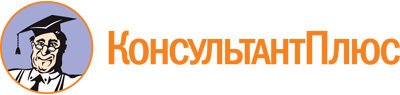 Закон Калининградской области от 26.12.2014 N 384
(ред. от 24.10.2022)
"О государственной поддержке социально ориентированных некоммерческих организаций и о внесении изменения в Закон Калининградской области "О порядке управления и распоряжения государственной собственностью Калининградской области"
(принят Калининградской областной Думой 23.12.2014)Документ предоставлен КонсультантПлюс

www.consultant.ru

Дата сохранения: 10.12.2022
 26 декабря 2014 годаN 384 Список изменяющих документов(в ред. Законов Калининградской области от 21.10.2015 N 463,от 17.06.2016 N 541, от 19.12.2016 N 24, от 05.07.2017 N 86,от 31.05.2018 N 180, от 22.02.2019 N 269, от 03.10.2022 N 129,от 24.10.2022 N 148)